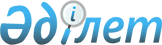 О переименовании государственного учреждения Комитета уголовно-исполнительной системы Министерства внутренних дел Республики КазахстанПостановление Правительства Республики Казахстан от 3 февраля 2012 года № 198

      Правительство Республики Казахстан ПОСТАНОВЛЯЕТ:



      1. Переименовать государственное учреждение «Учреждение АК-159/24» Комитета уголовно-исполнительной системы Министерства внутренних дел Республики Казахстан в государственное учреждение «Учреждение АК-159/25» Комитета уголовно-исполнительной системы Министерства внутренних дел Республики Казахстан» (далее - учреждение).



      2. Комитету уголовно-исполнительной системы Министерства

внутренних дел Республики Казахстан в установленном законодательством

Республики Казахстан порядке:



      1) обеспечить государственную перерегистрацию учреждения в органах юстиции;



      2) принять иные меры, вытекающие из настоящего постановления.



      3. Внести в некоторые решения Правительства Республики Казахстан следующие изменения:



      1) в постановлении Правительства Республики Казахстан от 22 июня 2005 года № 607 «Вопросы Министерства внутренних дел Республики Казахстан» (САПП Республики Казахстан, 2005 г., № 25, ст. 311):



      в перечне государственных учреждений — территориальных подразделений Комитета уголовно-исполнительной системы Министерства внутренних дел Республики Казахстан и организаций, находящихся в его ведении, утвержденном указанным постановлением:



      в разделе «2. Государственные учреждения»:



      строку порядковый номер 78, изложить в следующей редакции:

      «78. Учреждение АК-159/25»;



      2) в постановлении Правительства Республики Казахстан от 15 апреля 2008 года № 339 «Об утверждении лимитов штатной численности министерств и иных центральных исполнительных органов с учетом численности их территориальных органов и подведомственных им государственных учреждений»:



      в лимитах штатной численности министерств и иных центральных исполнительных органов с учетом численности их территориальных органов и подведомственных им государственных учреждений, утвержденных указанным постановлением:



      в разделе 2 «Министерство внутренних дел Республики Казахстан с учетом его территориальных органов и подведомственных ему государственных учреждений, в том числе:»:



      в графе 3:



      строки «Исправительные учреждения» цифры «9839» заменить цифрами «9987»;



      строки «Следственные изоляторы» цифры «3924» заменить цифрами «3776».

      4. Настоящее постановление вводится в действие со дня подписания.      Премьер-Министр

      Республики Казахстан                       К. Масимов
					© 2012. РГП на ПХВ «Институт законодательства и правовой информации Республики Казахстан» Министерства юстиции Республики Казахстан
				